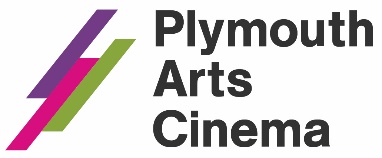 Charity Gift Aid DeclarationBoost your donation by 25p of Gift Aid for every £1 you donateGift Aid is reclaimed by the charity from the tax you pay for the current tax year. Your address is needed to identify you as a current UK taxpayer. In order to Gift Aid your donation you must tick one of the boxes below: I want to Gift Aid any donations I make from today onwards to Plymouth Arts CinemaI want to Gift Aid any donations I make from today onwards or have made since ___/___/____ to Plymouth Arts Cinema (you can backdate your declaration up to 4 years in the past from the declaration’s date)I want to Gift Aid the donation I am making today to Plymouth Arts CinemaI am a UK taxpayer and understand that if I pay less Income Tax and/or Capital Gains Tax than the amount of Gift Aid claimed on all my donations in that tax year it is my responsibility to pay any difference.My Details Title ____________________ First name or initial(s) ________________________________Surname _____________________________________________________________________ Full Home address _______________________________________________________________________________________________________________________________________________________________________________________________________________________Postcode __________________________ Date ___________________________________Please notify the charity if you: want to cancel this declaration change your name or home address no longer pay sufficient tax on your income and/or capital gainsIf you pay Income Tax at the higher or additional rate and want to receive the additional tax relief due to you, you must include all your Gift Aid donations on your Self-Assessment tax return or ask HM Revenue and Customs to adjust your tax code.Plymouth Arts Cinema is a Registered Charity No. 800664